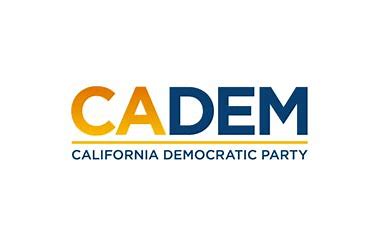 JUSTICE EQUITY DIVERSITY & INCLUSION Standing Committee Convention Meeting Co-Chairs Deepa Sharma & Steven AuclairTuesday, January 30, 2023  6 -7 PMThis meeting is held online via Zoom AgendaCall to Order / Roll Call / UpdatesAgenda Approval Approval of Minutes – October and NovemberAppointment of Notetakers Compassionate Communication TrainingJEDI Sub-CommitteesAdjournment